MOHAMMED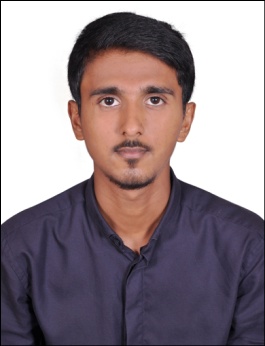 MOHAMMED.344647@2freemail.com 	CAREER OBJECTIVESeeking a challenging position in a result-oriented company that allows me to utilise my analytical, mathematical and people skills in achieving personal as well as organizational goals.EDUCATIONBachelor of Commerce, St. Aloysius College, Mangalore-Karnataka, 2016, with First Class.Diploma in Investment Management, 2016.Pre-University Course, Karnataka Board of the Pre-University, 2013, with First Class.Secondary School Leaving Certificate, Karnataka State Board of Secondary Education, 2011, with First Class. SPECIALISATIONSSecurity Analysis, Portfolio Management and Taxation.Human Resource Development.PROJECTS UNDERTAKENFinancial performance of Peter England (Tini Mini Company Limited).Human Welfare Association survey.Mangalore Refineries and Petrochemical Limited (MRPL) survey.COMPUTER SKILLSMS OfficeTALLYAdobe PhotoshopWORK EXPERIENCE Accountant, Sahil Aluminium Company, Karnataka – India, 2015.Volunteer Education Activist, Human Welfare Trust (NGO), Karnataka – India, 2014.Lead Team Organizer and Designer, Nebulus, Karnataka – India, 2016.PERSONAL DETAILSInterests & Hobbies	:	Sports, Travelling, Photography and Cooking.Winner of several business quizzes, computer club contests and festival competitions at College.Event Head of Business Quiz ACME, a national level commerce festival organised by St. Aloysius College, Mangalore, 2014.Date of Birth		:	10th of April, 1995Marital Status		:	SingleVisa Status			:	Visit Visa expiring on 25th of April 